IDENTIFYING LAB EQUIPMENT WorksheetStudent Name: _______________________________ Period: _______ Date: _____________Write name and the purpose of each lab equipment.                                    7)  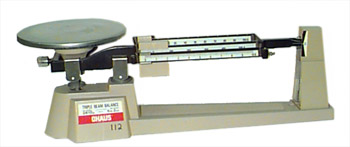 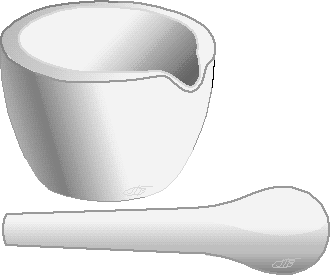                                                                    8)      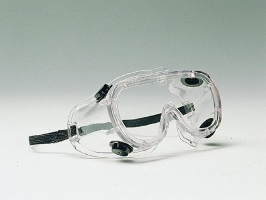 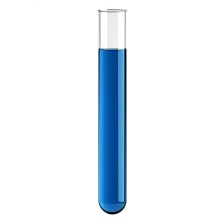                                                         9)          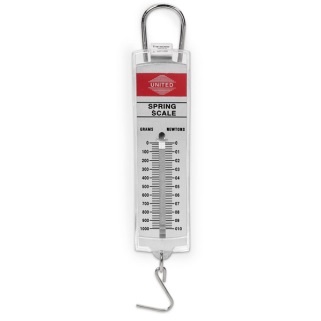 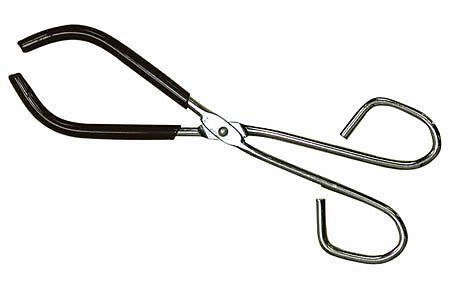                                                              10)               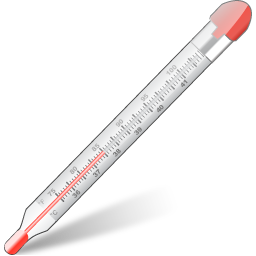 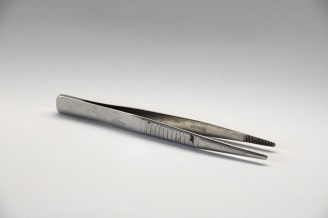                                                                    11)  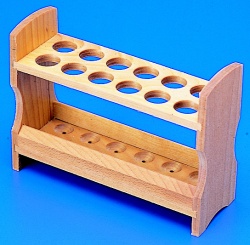 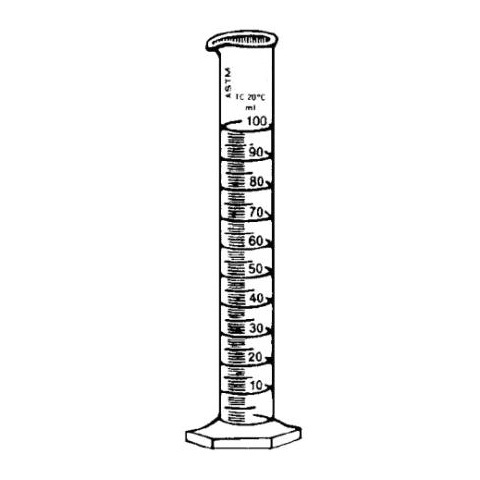 6)                                                                          12) 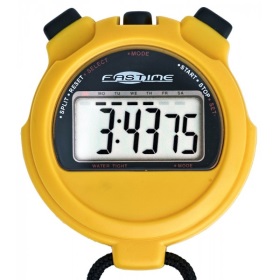 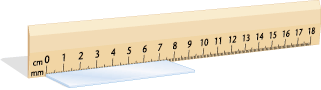 